Положение о VI Всероссийском детском конкурсе исследовательских работ и творческих проектов дошкольников и школьников «Я - исследователь»Утверждаю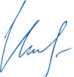 Маврин И.Е.______________Организатором выступает Национальный Образовательный Портал «Педагоги России» (Свидетельство о регистрации средства массовой информации ЭЛ №ФС77 – 70351 от 13.07.2017, выдано Федеральной службой по надзору в сфере связи, информационных технологий  и массовых коммуникаций).Сроки проведения конкурса:Конкурс проводится с 6  октября по 9  ноября 2022 года.Участники конкурса: Принять участие в конкурсе могут дошкольники,  школьники и студенты в возрасте от 4 до 20 лет. Предмет и содержание конкурса:К участию в конкурсе принимаются исследовательские работы, рефераты, проекты. Тематика работ не ограничивается. Исследовательские работы могут быть теоретическими, экспериментальными, изобретательскими и фантастическими.Оценка работ будет осуществляться по следующим критериям:использование научных, а также лично созданных специальных методов и методик исследования;уровень новизны и оригинальности (идеи, метода, результата);убедительность и доказательность работы (глубина проработки идеи);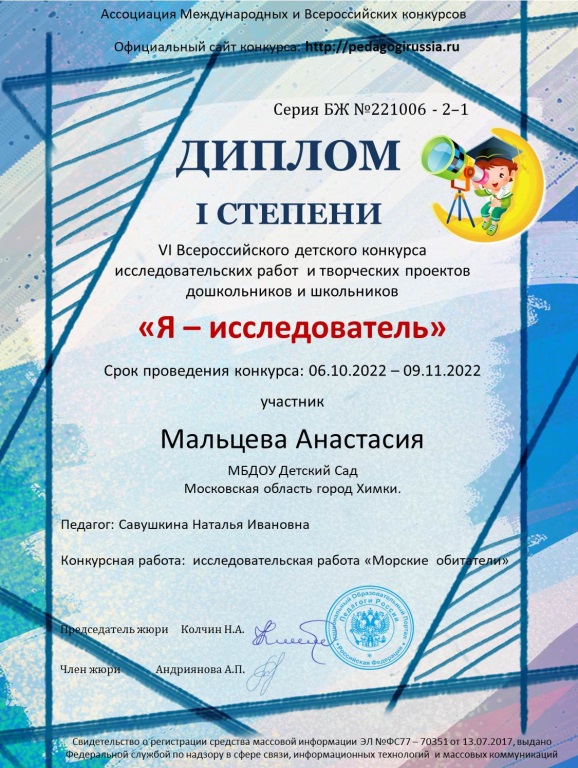 системность изложения материала;аккуратность, качество исполнения и оформление.Награждение По результатам конкурса участник получает Диплом участника конкурса, в котором указывается ФИО педагога – куратора, который подготовил ребенка Рассылка дипломов осуществляется в электронном виде на адрес электронной почты, указанный в заявке на участие в конкурсе, в течение 1-2 рабочих дней после получения вашей работы.Для участия в конкурсе необходимо направить:Заявку на участие в конкурсе.Материалы конкурсаКопию квитанции об оплате на сумму 180 рублей (участник производит оплату безналичным перечислением в российских рублях. Оплата может быть произведена со счета организации, либо самим участником через любое отделение Сбербанка России или любой коммерческий банк).Материалы принимаются  в электронном варианте по электронной почте с пометкой «На детский  конкурс». Заявка  участника направляется в электронном виде вместе с материалами и копией квитанции об оплате организационного взноса по электронной почте ped.rossii@yandex.ruКонтактная информация:Национальный Образовательный Портал «Педагоги России»E-mail: ped.rossii@yandex.ruСайт: http://pedagogirussia.ruПлатежные реквизиты для оплаты организационного взноса:Получатель платежа: ИП Маврин Иван ЕвгеньевичИНН/ КПП 595701257861Расчетный счет № 4080 2810 3073 5097 5667Банк: филиал Приволжский ПАО Банк «ФК Открытие»  БИК: 042282881Корреспондентский счет: 3010 1810 3000 0000 0881 в РКЦ СОВЕТСКИЙ г.Нижний Новгород Назначение платежа: дипломОплату необходимо производить на счет организацииКак произвести оплату через сбербанк онлайн на счет:Вводите номер счета получателя  4080 2810 3073 5097 5667Нажимаете перевод организацииВводите ИНН 595701257861Вводите БИК 042282881 Вводите ФИО и сумму платежаТакже оплату можно произвести на карту банка «ФК Открытие»  2200 2901 0206 5126 или  на карту Сбербанка 4276 4900 1859 6249                  Заявка участника VI Всероссийского детского конкурса исследовательских работ и творческих проектов дошкольников и школьников «Я – исследователь»                  Заявка участника VI Всероссийского детского конкурса исследовательских работ и творческих проектов дошкольников и школьников «Я – исследователь»Фамилия, имя ребенка Краткое наименование Вашей организации, город (населенный пункт)Фамилия, имя, отчество педагога - куратораКонкурсная работаЭлектронный адрес для отправки дипломаТелефон мобильныйКвитанция

Кассир